HVIDEBÆKSPEJDERNE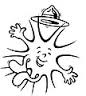 6. april 2021Grupperådsmøde 2021Beretning for Hvidebækspejderne for 2020År 2020 var noget speciel for alle på grund af nedlukningen af Danmark i foråret og de mange coronarestriktioner. Dette betød, at Hvidebækspejderne ikke kunne lave de mange fælles arrangementer, som vi plejer. Vi måtte også aflyse Hvidebækspejdernes jubilæumsweekend i september, hvor vi skulle have fejret vores 40 års fødselsdag. Der var inden da lagt et stort arbejde i at gøre dagen festlig både for spejderne og for gæster. Vi havde fået nye flag med et flot logo på, men de kunne heldigvis bruges alligevel. Efter nedlukningen i foråret, kunne vi endelig starte spejdermøderne op igen den 9. juni 2020. Det var dejligt at se alle spejderne igen. Den 25. august 2020 havde vi oprykning, som foregik ved Ugerløsehytten. Her var der forskellige aktiviteter, og de spejdere, som havde alderen til det, rykkede op til næste gren. Vores gruppeweekend i november hang i en tynd tråd på grund af coronarestriktionerne. Lederne vurderede derfor, at vi ikke skulle afsted med overnatning, men at turen skulle afholdes som et endagsarrangement. Temaet for dagen var Robin Hood. Der var flot tilslutning, og alle gik til opgaverne med begejstring. Vi havde en rigtig dejlig dag ved Brommecentret. Den 1.december 2020 havde vi juleafslutning. Dette foregik i Troldebjergskoven, hvor spejderne fulgte i julemandens fodspor og skulle løse forskellige nisse- og spejderopgaver undervejs. Aftenen sluttede af med risengrød til alle. Så blev der lukket ned igen, og vi måtte som alle andre indstille vores spejderaktiviteter, men heldigvis blev der åbnet op igen, så vi efter 1. marts 2021 kunne starte op igen. Den megen nedlukning af Danmark betød også, at en af Hvidebækspejdernes største indtægtskilder fra Spildopmagerne i Kalundborg blev noget mindre, end den plejer. For de penge Hvidebækspejderne modtager fra Spildopmagerne, skal vi tømme Spildopmagernes containere på Genbrugspladsen i Kalundborg 3 weekender om året. Vi nåede kun at tømme en weekend, men forhåbentlig bliver det bedre i år, selvom vi allerede har mistet en tømning i januar måned.Tak til alle jer forældre for jeres opbakning til Hvidebækspejderne. Det er guld værd. Vi nyder at give jeres børn nogle dejlige spejderoplevelser. Tak til lederne for jeres store arbejde med at lave gode og udfordrende spejderaktiviteter og til gruppestyrelsen / de forældrevalgte for jeres deltagelse, støtte og opbakning.Annelise Schwartzbachgruppeleder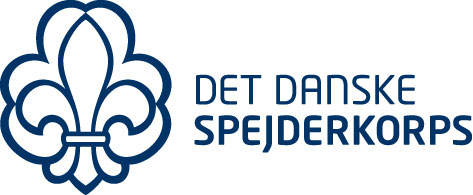 